Here at St Wilfrid's Primary we've started our sensational Switch Off campaign! One of the best things was when we put signs around the school to tell our fellow pupils about our campaign. It was also very interesting when we had to think of things that use electricity. We checked where electricity in our school was used, and it was fascinating to know that if something is on standby it still uses electricity. In another game, we passed a ball around and shouted out words that represented electricity. We really enjoyed using the thermal heat cameras to see where heat was lost in our school. And finally, we learned that trees pass down their oxygen for us to survive and thrive!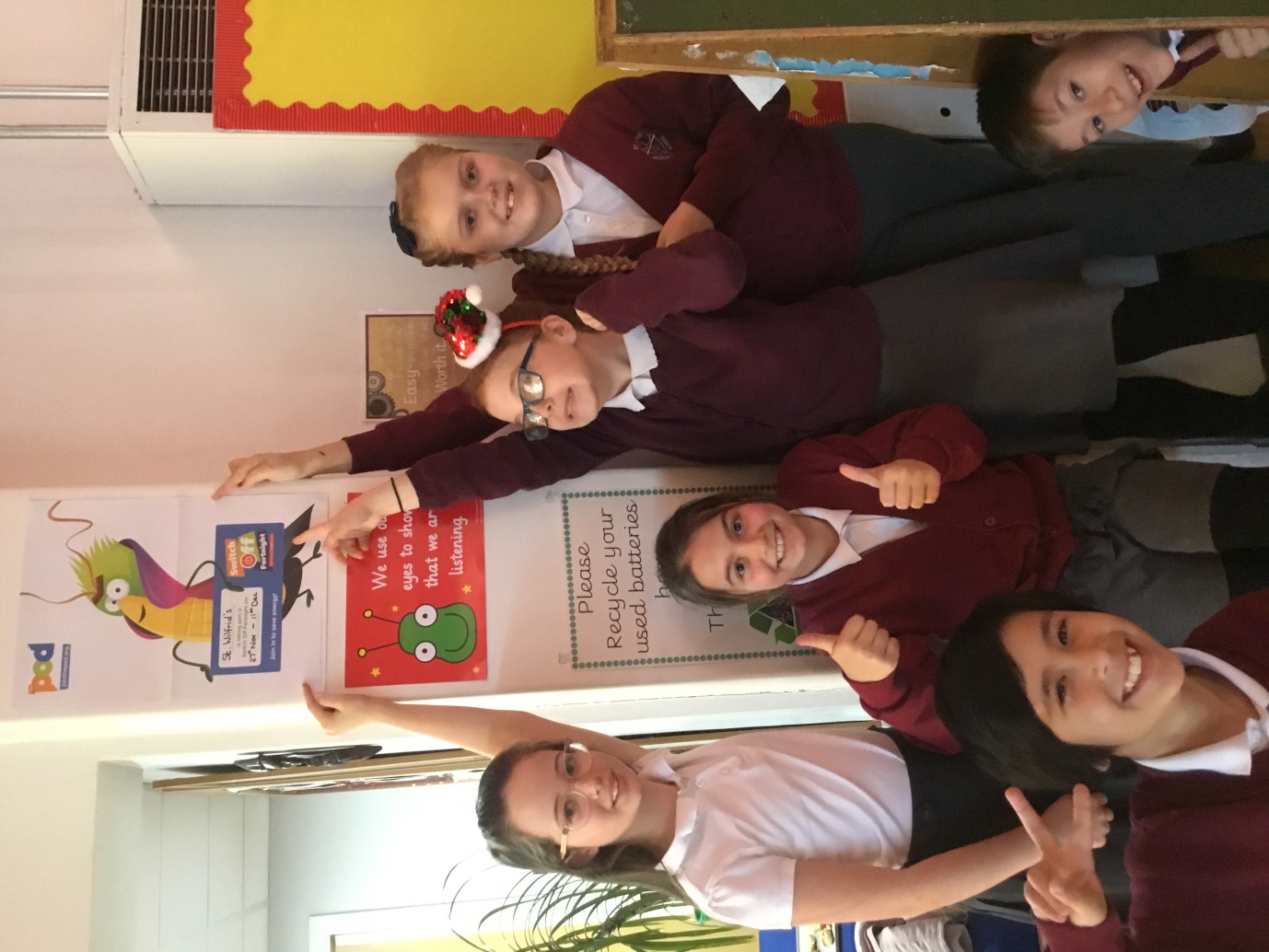 